Исх.№219 от «31» октября 2022 года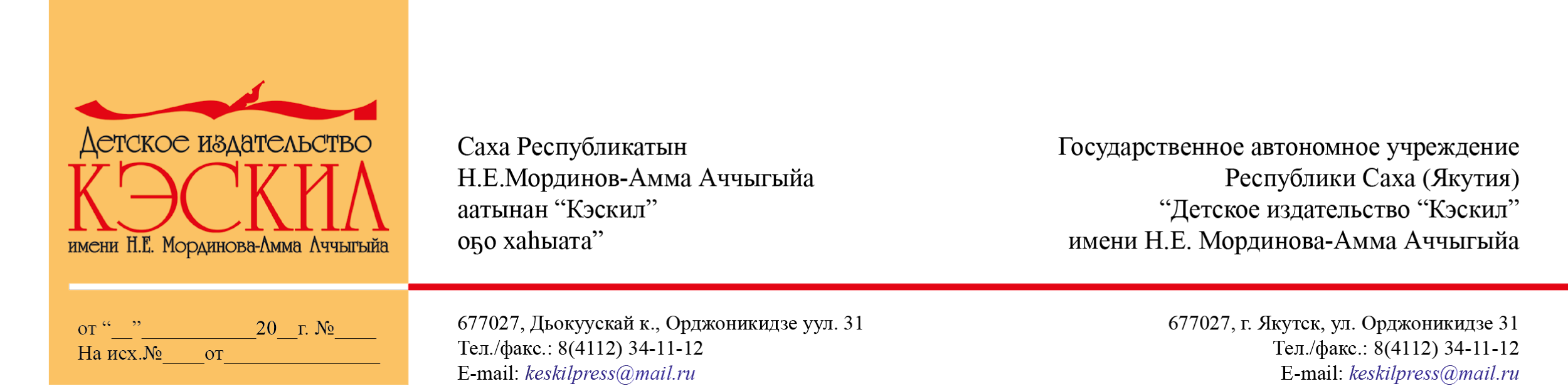 Руководителямобразовательных учрежденийУважаемые коллеги!Сообщаем Вам о продлении срока приема заявок и работ участников до 11 ноября (включительно)ПОЛОЖЕНИЕо республиканском конкурсе работ школьников«Память предков: генеалогия моей семьи»1. Общие положенияОрганизаторы конкурса: ГАУ ДО РС(Я) «Малая академия наук Республики Саха (Якутия)», Республиканское детское издательство «Кэскил» им. Н.Е.Мординова-Амма-Аччыгыйа», Общественная организация «Научно–исследовательский институт генеалогии и этнологии народов Севера» РС(Я), и образуемый ими Оргкомитет конкурса.Конкурс проводится для развития процессов обращения подрастающего поколения к реальной истории Республики Саха (Якутия) посредством генеалогических исследований своей семьи. Соединить на одной площадке фундаментальные научные знания генеалогии с новыми технологиями и поддержать в разных поколениях осознание того, что семья – это неотъемлемая часть нашей культуры и наследия и обратить внимание на деятельность библиотек, архивов, музеев.Цель вновь организуемого конкурса – повышение интереса и распространение у школьников 5-11 классов Республики Саха (Якутия) генеалогических знаний и внедрения единой инновационной методики воспитательного процесса среди педагогических и родительских коллективов общеобразовательных учреждений на основе изучения родословных.2. Направления конкурса для участия:К отбору на конкурс принимаются индивидуальные и групповые проектные работы на родном (якутском) языке (учебно- и научно-исследовательские, социальные, источники архивных данных и результаты их анализа и др.) по следующим направлениям:Проектные работы по созданию генеалогии семьи, направленных на получение новых знаний об изучаемой истории семьи;Проектные работы по составлению «Азбуки родословия» (древо, схем, электронный ресурс и иных материалов) на изучаемую историю предков; Родословная: лингвистический подход к изучению;Проектные работы по методологии создания электронных цифровых архивов семейно-родовых и наслежных архивов жителей Республики Саха (Якутия) Проектные работы по оказанию научной, методической, информационной помощи при разработке технологии Азбуки родословия в общеобразовательных учреждениях республики;Проектные работы по созданию и применению 3D генеалогических объектов и(или) размещающие их в сети Интернет для просмотра (помимо общего конкурса по номинации также отдельные дипломы будут предоставлены для «Точек роста» школ и ДОД республики, которые начинают работы по данному направлению);3. Условия участия в конкурсеУчастникам необходимо выслать до 11 ноября 2022 г. на электронный адрес Оргкомитета keskilpress@mail.ru (с указанием ФИО, контакта участника) работу в формате word и pptx, а также видеозапись (минимальные требования запись на мобильный телефон, формат любой, желательно mp4, максимум видеозаписи - 3 минуты) выступления (рассказа, доклада) о том как проходила работа над проектом. Иные материалы (ссылки на материалы, сайты, информационные системы и другое) по желанию участника.Переданные материалы обязательно должны иметь возможность оценить работы, и участник обязан предоставить в Оргкомитет в данном случае (вложением в письмо):1. Тезис или работу в формате MS Word doc/docx; (Максимальный объем 100 МБ)2. Презентация доклада в форматах Power Point Presentation (ppt/pptx) и pdf; (Максимальный объем 100 МБ)3. Видеофайл выступления, рассказа, доклада в любом видеоформате (оптимально в формате mp4). (Максимальный объем 10 МБ)Примечание: Материалы приложений подготавливаются по требованиям Республиканской научной конференции-конкурса молодых исследователей им. В.П. Ларионова «Инникигэ хардыы – Professor V.P. Larionov «A Step into the Future» Science Fair» http://lensky-kray.ru/index.php?r=projectspages/view&id=56требований по видео-приложению на усмотрение автора сообщения;Окончательным фактом приемки заявки считается ответ Оргкомитета о приемке работы на конкурс.Официальный e-mail Оргкомитета конкурса: keskilpress@mail.ru В исключительных случаях контакты по мобильному телефону 89142745866 (через сообщения по ватсап).4. Этапы проведения конкурса1 этап - муниципальный: с 11 ноября по 1 декабря 2022 года проводятся муниципальные отборочные туры в дистанционном формате согласно утвержденному графику (Приложение №1);2 этап - республиканский:10 декабря 2022 года проводится республиканский этап с участием финалистов, прошедших муниципальный этап в дистанционном формате.Подведение итогов будет не позднее 20 декабря 2022 г. и будет опубликовано на сайтах Организаторов конкурса. Состав экспертной комиссии и критерии экспертной работыДля экспертизы исследовательских работ, учащихся создается экспертная комиссия в составе: председателя, секретаря, членов в количестве не более 3 человек. Состав экспертной комиссии утверждается Организаторами.Эксперты защиты оценивают у обучающихся качество представления доклада, коммуникативные способности, лексико-грамматическое и фонетическое оформление выступления, самостоятельность исследователя, качество ответов на вопросы.Оцениваемые параметры:Уровень компетентности в области проводимого исследования. Понимание места своего исследования в системе знаний по данному вопросу.Уровень методической компетентности. Понимание и умение объяснять сущность применяемых методов. Понимание ограничений используемых методов.Логика работы, соответствие проблемы, цели и задач, методов, результатов и выводов.Авторская оценка результатов исследования. Творческий подход при анализе результатов исследования.Качество представления доклада. Понимание запрашиваемой информации (ответы на вопросы экспертов). 5. Подведение итогов конкурсаКаждому участнику и руководителю выдается сертификат об участии в Конкурсе.Победители Конкурса награждаются дипломами, памятными призами и получают приглашение на очное участие в XXVII Республиканской научной конференции-конкурса молодых исследователей им. В.П. Ларионова «Инникигэ хардыы – Professor V.P. Larionov «A Step into the Future» Science Fair» по отдельной квоте;Призеры Конкурса награждаются дипломами и получают приглашение на прохождение практического курса по упаковке проектной работы в мультимедийный контент от Детского издательства «Кэскил» им. Н.Е.Мординова-Амма-Аччыгыйа».ФинансированиеВсе расходы, связанные с участием в Конкурсе, участники осуществляют за счет собственных средств, средств организации или спонсоров.Приложение №2ФОРМА ЗАЯВКИЗаполненную заявку просим направить на электронный адрес: keskilpress@mail.ruКонтактный телефон ответственного координатора: Посельский Семен Семенович – 89142745866 Приложение №3От гр. ________________________________ Паспорт (иной документ, удостоверяющий личность): ____ N ____________________ выдан "__"____ 20 __ г. ______________ (кем выдан) адрес: ______________________________, телефон: ____________________________ СОГЛАСИЕ родителя (законного представителя) на обработку персональных данных несовершеннолетнего Родитель (законный представитель) несовершеннолетнего___________________________________________________ (Ф.И.О. и реквизиты документа, удостоверяющего личность несовершеннолетнего) "__"_____ 20__ г. рождения, что подтверждается _____________________________ от "__"______ 20__ г. N ________, в соответствии со ст. 9 Федерального закона от 27.07.2006 N 152-ФЗ "О персональных данных", п. 1 ст. 64 Семейного кодекса Российской Федерации дает согласие на обработку следующих персональных данных несовершеннолетнего ребенка в Государственном автономном учреждении Республики Саха (Якутия) «Детское издательство «Кэскил» имени Н.Е.Мординова-Амма Аччыгыйа» (далее – Оператор):  Родитель (представитель) дает согласие на использование персональных данных исключительно в следующих целях: организации, проведения, подведения итогов конкурсов  и т.д. (далее – мероприятия), приглашения для участия в мероприятиях, организуемых Учреждением в соответствии с уставной деятельностью, положениями о проведении мероприятий, отбора несовершеннолетних для различных видов поощрений, в том числе при размещении на официальных информационных ресурсах указанных выше организаций, а также интернет-трансляциях мероприятий, оформлении аккредитации несовершеннолетнего как участника мероприятия, а также хранении этих данных на электронных носителях. Настоящее согласие предоставляется мной на осуществление действий в отношении персональных данных моего несовершеннолетнего ребенка, которые необходимы для достижения указанных выше целей, включая (без ограничения) сбор, систематизацию, накопление, хранение, уточнение (обновление, изменение), использование, передачу третьим лицам для осуществления действий по обмену информацией, обезличивание, блокирование персональных данных, а также осуществление любых иных действий, предусмотренных действующим законодательством Российской Федерации. Я проинформирован, что Оператор гарантирует обработку персональных данных в соответствии с действующим законодательством Российской Федерации как неавтоматизированным, так и автоматизированным способами. Данное согласие действует до достижения целей обработки персональных данных или в течение срока хранения информации. Данное согласие может быть отозвано в любой момент по моему письменному заявлению. Я подтверждаю, что, давая такое согласие, я действую по собственной воле в интересах своего несовершеннолетнего ребенка.  "___"___________ 20__ г. Родитель (законный представитель): _____________ (подпись)/________________________ (Ф.И.О.) ФИОМесто учебы, классНаправление Контактный телефонФИО руководителяКонтактный тел и электронный адрес- фамилия, имя, отчество;- наименование образовательной организации, класс/ группа;- дата рождения, возраст;- сведения о родителях/законных представителях;- тип документа, удостоверяющего личность; данные документа, удостоверяющего личность, гражданство, данные о регистрации по месту проживания и данные о фактическом месте проживания, данные номера телефона (сотовый, домашний), адрес электронной почты, фотография. 